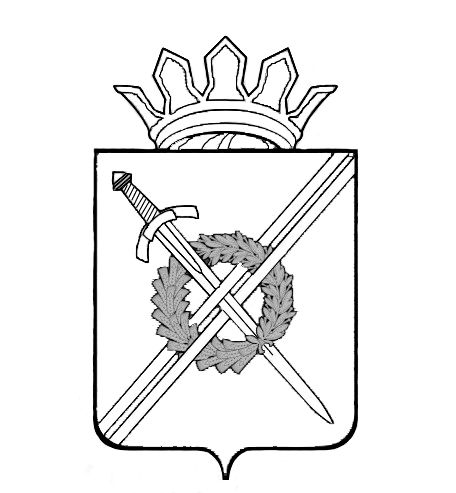 Управление образованияадминистрации Тяжинского муниципального округаПРИКАЗОт 31.10.2023  года                     № 542                               пгт. Тяжинский«Об утверждении положения «Об организации системы общественного наблюдения при проведении школьного и муниципального  этапов всероссийской олимпиады школьников в Тяжинском муниципальном округе»        В соответствии с Порядком проведения всероссийской олимпиады школьников, утвержденного приказом Министерства просвещения Российской Федерации от 27.11.2020 № 678,  в целях обеспечения соблюдения порядка проведения школьного и муниципального этапов  всероссийской олимпиады школьников, обеспечения открытости и прозрачности процедур, а также информирования общественности о ходе проведения школьного и муниципального этапов всероссийской олимпиады школьников и повышения доверия общества к процедурам проведения олимпиадПРИКАЗЫВАЮ:Утвердить положения  «Об организации системы общественного наблюдения  при проведении школьного и муниципального  этапов всероссийской олимпиады школьников  в Тяжинском муниципальном округе» (приложение).Ответственность за исполнение приказа возложить на Кирюшкину М.Н., директора МБУ «Информационно-методический центр». Контроль исполнения приказа возложить на Толстихину С.Н., заместителя начальника Управления образования. И.о. начальника Управления образования:                         С.Н.ТолстихинаПриложение  к приказу Управления образования № 542  от 31.10.2023 г.Положение об организации системы общественного наблюдения при проведении муниципального  этапавсероссийской олимпиады школьников в Тяжинском муниципальном округеОбщие положения1.1. В целях обеспечения соблюдения порядка проведения всероссийской олимпиады школьников,  обеспечения открытости и прозрачности процедур, а также информирования общественности о ходе проведения муниципального этапа всероссийской олимпиады школьников и повышения доверия общества к процедурам проведения олимпиад, гражданам предоставляется право присутствовать в качестве общественных наблюдателей при проведении всероссийской олимпиады школьников на  муниципальном этапе проведения: в пунктах проведения олимпиады (далее – ППО), при проверке олимпиадных работ, на заседаниях апелляционной комиссии, при рассмотрении апелляций.1.2. В своей деятельности общественные наблюдатели руководствуются:Федеральным законом «Об образовании в Российской Федерации»
от 29.12.2012 г. № 273-ФЗ; Приказом Министерства образования и науки Российской Федерации
от 18.11.2013 г. № 1252 «Об утверждении Порядка проведения всероссийской олимпиады школьников» (далее – Порядок проведения);Порядком аккредитации граждан в качестве общественных наблюдателей при проведении государственной итоговой аттестации по образовательным программам основного общего образования, всероссийской олимпиады школьников и олимпиад школьников, утвержденным приказом Министерства образования и науки Российской Федерации от 28.06.2013 г. № 491 (далее – Порядок аккредитации);нормативными правовыми документами Министерства образования  Кузбасса (далее – Министерство). 1.3. Деятельность общественных наблюдателей осуществляется на безвозмездной основе. Понесённые расходы общественным наблюдателям не возмещаются.1.4.  Итоги работы общественных наблюдателей доводятся до сведения общественности, в том числе через средства массовой информации.Аккредитация общественных наблюдателей2.1. Аккредитацией граждан в качестве общественных наблюдателей признается наделение граждан статусом общественных наблюдателей при проведении всероссийской олимпиады школьников (далее – ВсОШ). При проведении ВсОШ граждане осуществляют общественное наблюдение с присутствием в ППО.2.2. Общественными наблюдателями при проведении ВсОШ, в том числе при проверке олимпиадных работ в местах работы жюри, при рассмотрении апелляций участников о несогласии с выставленными баллами в местах работы апелляционной комиссии, признаются совершеннолетние граждане Российской Федерации, получившие аккредитацию в соответствии с Порядком аккредитации.2.3. Аккредитация лиц, желающих стать общественными наблюдателями, осуществляется Управлением образования администрации Тяжинского муниципального округа (далее – Управление образования). 2.4. Граждане, желающие приобрести статус общественного наблюдателя, подают заявление по форме (приложение № 1, № 2) в Управление образования.Аккредитация граждан осуществляется по их личным заявлениям. Законодательством допускается подача заявления уполномоченным лицом на основании документа, удостоверяющего личность, и оформленной в установленном порядке доверенности. Заявление об аккредитации гражданина в качестве общественного наблюдателя при проведении ВсОШ подается не позднее чем за две недели до даты проведения соответствующего предмета муниципального этапа ВсОШ, установленной в соответствии с порядками проведения ВсОШ, утверждаемыми Министерством просвещения Российской Федерации и (или) не позднее чем за два дня до даты рассмотрения апелляций по итогам проведения ВсОШ.В заявлении обязательно указываются:а) фамилия, имя, отчество (при наличии), адреса регистрации и фактического проживания, контактный телефон, реквизиты документа, удостоверяющего личность гражданина, подавшего заявление (уполномоченного гражданином лица с указанием реквизитов оформленной в установленном порядке доверенности);б) населенный пункт, конкретное место (пункт проведения олимпиады), на территории которого гражданин желает присутствовать в качестве общественного наблюдателя при проведении ВсОШ и (или) при рассмотрении апелляции;в) дата(ы) проведения всероссийской олимпиады школьников по общеобразовательным предметам, при проведении которых гражданин желает присутствовать в качестве общественного наблюдателя;г) подпись гражданина об ознакомлении с порядком проведения всероссийской олимпиады школьников;д) дата подачи заявления.Указанные данные удостоверяются личной подписью лица, подавшего заявление.Подписью лица, подавшего заявление, фиксируется наличие (отсутствие) близких родственников, участвующих во всероссийской олимпиаде школьников в текущем учебном году.2.5. Решение об аккредитации гражданина в качестве общественного наблюдателя принимается Управлением образования не позднее,  чем за один рабочий день до установленной даты проведения ВсОШ, при отсутствии конфликта интересов, выражающегося в наличии у гражданина и (или) его близких родственников личной заинтересованности в результате аккредитации его в качестве общественного наблюдателя.В случае положительного решения гражданин, аккредитованный в качестве общественного наблюдателя, обязан пройти соответствующий инструктаж по порядку проведения ВсОШ в аккредитующем органе.2.6. Статус общественных наблюдателей подтверждается удостоверением общественного наблюдателя. В удостоверении общественного наблюдателя указываются фамилия, имя, отчество (при наличии) общественного наблюдателя, реквизиты документа, удостоверяющего личность общественного наблюдателя, номер удостоверения,  дата его выдачи, фамилия, имя, отчество (при наличии) и должность лица, подписавшего удостоверение общественного наблюдателя.В удостоверении общественного наблюдателя указываются даты проведения ВсОШ и адреса ППО.Удостоверение общественного наблюдателя действительно до конца проведения ВсОШ.Граждане получают удостоверение установленной формы (приложение               № 3, № 4).Удостоверение общественного наблюдателя при проведении ВсОШ заверяется печатью и подписью начальника Управления образования.2.7.В случае выявления недостоверных данных, указанных в заявлении, возможности возникновения конфликта интересов аккредитующий орган в течение двух рабочих дней с момента получения заявления выдает гражданину на руки или высылает по адресу фактического проживания, указанному в его заявлении, мотивированный отказ в аккредитации гражданина в качестве общественного наблюдателя.Права и обязанности общественного наблюдателя3.1. Общественный наблюдатель вправе присутствовать в ППО.Допуск общественного наблюдателя в ППО осуществляется при наличии у него документов, удостоверяющих личность, и удостоверения общественного наблюдателя.В ППО общественный наблюдатель взаимодействует с лицами, ответственными за организацию и проведение ВсОШ: ответственным за проведение олимпиады в ППО, представителями Управления образования.3.2. В целях обеспечения соблюдения порядка проведения ВсОШ общественный наблюдатель имеет право:получать необходимую информацию и разъяснения от ответственного за проведение олимпиады в ППО, представителей Управления образования по вопросам порядка проведения ВсОШ;направлять информацию в Управление образования о нарушениях, выявленных в ППО;находиться в ППО, осуществляя наблюдение за соблюдением порядка проведения ВсОШ;принять участие (на добровольной основе) в подготовке к проведению ВсОШ по вопросам изучения Порядка проведении ВсОШ;свободно перемещаться по ППО (исключая аудитории проведения ВсОШ);присутствовать при проверке олимпиадных работ;присутствовать при рассмотрении апелляций в месте работы апелляционной комиссии; получать информацию о принятых мерах по выявленным фактам нарушения Порядка проведения ВсОШ, порядка проверки олимпиадных работ и (или) рассмотрения апелляций.3.3. Общественный наблюдатель обязан пройти инструктаж по вопросам порядка проведения ВсОШ, ознакомиться с нормативными правовыми документами, регулирующими порядок проведения ВсОШ.Общественным наблюдателям запрещается:нарушать ход подготовки и проведения ВсОШ;оказывать содействие участникам ВсОШ при выполнении ими заданий, в том числе передавать им средства связи, электронно-вычислительную технику, фото, аудио и видеоаппаратуру, справочные материалы, письменные заметки и иные средства хранения и передачи информации;отвлекать участников ВсОШ от выполнения ими олимпиадной работы, создавать помехи выполнению своих обязанностей организаторам ВсОШ, членам апелляционной комиссии при рассмотрении апелляций, в том числе задавать вопросы, делать замечания;иметь при себе и использовать электронно-вычислительную технику, фото, аудио и видеоаппаратуру, справочные материалы, письменные заметки и иные средства хранения и передачи информации.При нарушении указанных требований общественный наблюдатель удаляется из аудитории ответственным за проведение олимпиады в ППО, в свободной форме заполняется акт об удалении общественного наблюдателя из ППО. Управление образования принимает решение о лишении гражданина аккредитации и изъятии удостоверения общественного наблюдателя.Общественный наблюдатель в день проведения ВсОШ передает ответственному за проведение олимпиады в ППО акт общественного наблюдателя.3.4. Общественный наблюдатель несёт ответственность за злоупотребление своим положением в целях удовлетворения корыстной или иной личной заинтересованности в порядке, установленном законодательством Российской Федерации.3.5. В целях предупреждения нарушений Порядка проведения ВсОШ, а также возникновения коррупционных рисков в место проведения ВсОШ во время проведения олимпиадной работы повторный допуск общественных наблюдателей, покинувших место проведения, запрещается.Приложение № 1к Положению об организации системы общественного наблюдения при проведении муниципального этапа всероссийской олимпиады школьников в Тяжинском муниципальном округеОбразец заявления на аккредитацию лиц, изъявивших желание стать общественными наблюдателями при проведении ВсОШ в ППО ……………………………………								…………………………………..							от ………………………………..							(Ф.И.О. полностью),							…………………………………...(указать статус)ЗАЯВЛЕНИЕПаспорт: серия……………………………… №…………………………….выдан …………………………….………………………………………………………………………………………………………………………………………..……..Год рождения: …………………Адрес регистрации: индекс………………район, нас.пункт …………….....................................................................................................................ул. …………………………………………….., д. ………., кв…………….Адрес фактического проживания (указать в случае несовпадения с адресом регистрации): индекс………………нас. пункт …………….................................................ул.……………………………………………..,д.…………..,кв.…………Контактный телефон: ………………………………………………………………………..	Прошу аккредитовать меня в качестве общественного наблюдателя при проведении всероссийской олимпиады школьников на территории………………………………………………………………………………………………в период с…………………..по………………………20__ года.С порядком проведения Всероссийской олимпиады школьников ознакомлен (а).Информирую, что мои близкие родственники во ВсОШ на территории Тяжинского муниципального округа  участвуют / не участвуют  (нужное подчеркнуть)…………………………………………………………………………………………………(в случае, если участвуют, указать, в какой образовательной организации обучаются).С правами и обязанностями общественных наблюдателей ознакомлен(а).Согласен(-на) на обработку персональных данных сроком на один год в соответствии с действующим законодательством Российской Федерации как неавтоматизированным, так и автоматизированным способами. Дата   ……………………….	Подпись ……………………..Заявление принял: …………………….……..      ………………….…«______»___________202_ г                 (Ф.И.О. лица, принявшего заявление)             (Подпись)	    Приложение № 2к Положению об организации системы общественного наблюдения при проведении муниципального этапа всероссийской олимпиады школьников в Тяжинском муниципальном округеОбразец заявления на аккредитацию лиц, изъявивших желание стать общественными наблюдателями при рассмотрении апелляций, при проверке олимпиадных работ ВсОШ								……………………………………								…………………………………..							от ………………………………..							(Ф.И.О. полностью),							…………………………………...(указать статус)ЗАЯВЛЕНИЕПаспорт: серия ………………………№…………………….. выдан…………………………….……………………………………………………………………………………………………………………………..Годрождения: ………………………….Адрес регистрации: индекс………………………………,нас.пункт ………………………………………………………………………………………………   ул.……………………………………………..,д.……………….., кв……………………Адрес регистрации: индекс………………нас.пункт …………….........................................................................................................ул. …………………………………………….., д. ………….., кв.………………………Адрес фактического проживания (указать в случае несовпадения с адресом регистрации): индекс………………нас.пункт ……………..........................................................................................................ул.……………………………………………..,д.…………..,кв.…………………………Контактный телефон: ………………………………………………………………………..	Прошу аккредитовать меня в качестве общественного наблюдателя при рассмотрении апелляцийпри проверке олимпиадных работ(нужное подчеркнуть) В период с…………………..по………………………202_года.указать даты (заседания апелляционной комиссии, проверки олимпиадных работ), которые Вы намерены посетить Информирую, что мои близкие родственники во ВсОШ на территории Тяжинского муниципального округа  участвуют / не участвуют (нужное подчеркнуть)С правами и обязанностями общественных наблюдателей ознакомлен(а).Согласен(-на) на обработку персональных данных сроком на один год в соответствии с действующим законодательством Российской Федерации как неавтоматизированным, так и автоматизированным способами. Дата   ……………………….              		Подпись ……………………..Заявление принял: …………………….…..      ………………….…«______»______________202_ г                (Ф.И.О. лица,  принявшего заявление)             (Подпись)Приложение № 3к Положению об организации системы общественного наблюдения при проведении муниципального этапа всероссийской олимпиады школьников в Тяжинском муниципальном округеУправление образования администрации Тяжинского муниципального округаУДОСТОВЕРЕНИЕ №Гр. ____________________________________________________________________________________________________________________________________________________(паспорт:   ) является общественным наблюдателем за порядком проведения муниципального  этапа всероссийской олимпиады школьников в пункте проведения олимпиады С ПРИСУТСТВИЕМ на объекте мониторинга на территории Тяжинского муниципального округа  в _______ году. Срок действия удостоверения: с _____________ по _____________ 20__ года. Начальник Управления образования 	                      _____________/___________М.П.Удостоверение действительно только при предъявлении документа, удостоверяющего личностьПриложение № 4к Положению об организации системы общественного наблюдения при проведении муниципального этапа всероссийской олимпиады школьников в Тяжинском муниципальном округеУправление образования администрации Тяжинского муниципального округаУДОСТОВЕРЕНИЕ №Гр. ____________________________________________________________________________________________________________________________________________________(паспорт:   ) является общественным наблюдателем при рассмотрении апелляции о несогласии с выставленными баллами (при проверке олимпиадных работ) участников муниципального этапа всероссийской олимпиады школьников в местах проведения апелляции (проверки олимпиадных работ) на территории Тяжинского муниципального округа в ________ году. Срок действия удостоверения: с _______________ по _____________202_ года.Начальник Управления образования 	     _____________М.П.Удостоверение действительно только при предъявлении документа, удостоверяющего личность.Приложение № 5к Положению об организации системы общественного наблюдения при проведении муниципального этапа всероссийской олимпиады школьников в Тяжинском муниципальном округе Инструкция для общественных наблюдателей при проведении всероссийской олимпиады школьников    в пунктах проведения олимпиадыНастоящая инструкция разработана для граждан Тяжинского муниципального окргуа, получивших аккредитацию в соответствии с Порядком аккредитации граждан в качестве общественных наблюдателей при проведении всероссийской олимпиады школьников, утвержденным приказом Министерства образования и науки Российской Федерации от 28.06.2013 г. № 491, и планирующих осуществлять общественное наблюдение при проведении всероссийской олимпиады школьников в пунктах проведения ВсОШ.Общие положенияВ целях обеспечения соблюдения Порядка проведения ВсОШ общественным наблюдателям предоставляется право:при предъявлении документа, удостоверяющего личность, и удостоверения общественного наблюдателя присутствовать на всех этапах проведения ВсОШ, в ППО.направлять информацию о нарушениях, выявленных при проведении ВсОШ руководителю ППО, начальнику Управления образования.Общественный наблюдатель заблаговременно знакомится с Порядком проведения ВсОШ, с рекомендациями  об организации  системы общественного наблюдения при проведении ВсОШ, с правами и обязанностями общественного наблюдателя.В целях обеспечения соблюдения Порядка проведения ВсОШ общественный наблюдатель имеет право получать необходимую информацию и разъяснения от ответственных за проведение олимпиады в ППО, Управлении образования по вопросам порядка проведения ВсОШ.Лица, с которыми общественный наблюдатель взаимодействует при решении вопросов, связанных с проведением ВсОШ на всех этапах: – ответственными за проведение олимпиады в ППО;– представителями Управления образования.Общественный наблюдатель свободно перемещается в ППО (исключая нахождение в аудиториях проведения ВсОШ).Общественный наблюдатель не может вмешиваться в работу организаторов в аудитории ППО и иных работников (при выполнении ими своих обязанностей), а также участников ВсОШ. Общественным наблюдателям запрещено оказывать содействие участникам ВсОШ, передавать им средства связи, электронно-вычислительную технику, фото, аудио и видеоаппаратуру, справочные материалы, письменные заметки и иные средства хранения и передачи информации, а также пользоваться средствами связи.Общественный наблюдатель обязан соблюдать Порядок проведения ВсОШ. За нарушение Порядка проведения ВсОШ общественный наблюдатель удаляется из места проведения ВсОШ.Общественный наблюдатель до начала проведения олимпиадной работы получает у ответственного за проведение олимпиады в ППО форму «Акт общественного наблюдения при проведении всероссийской олимпиады школьников (ВсОШ)».Проведение ВсОШОбщественный наблюдатель до проведения процедуры ВсОШ должен обратить внимание на следующее:–В ППО выделяются места для хранения личных вещей участников и лиц, задействованных при проведении ВсОШ.–Для каждого участника ВсОШ должно быть выделено отдельное рабочее место (индивидуальный стол и стул). –Аудитории должны быть оборудованы средствами видеонаблюдения в режиме оффлайн, охватывающими зону видимости всех участников ВсОШ в аудитории, и другими техническими средствами, позволяющими обеспечивать работоспособность средств видеонаблюдения. В месте проведения ВсОШ размещаются объявления (таблички), оповещающие о ведении видеонаблюдения. Участники ВсОШ и лица, привлекаемые к проведению, предупреждаются о ведении видеозаписи при проведении ВсОШ.В аудиториях должны быть:рабочие места для участников ВсОШ;рабочее место для организатора в аудитории (в одной аудитории присутствуют не менее 1 организатора);стол, находящийся в зоне видимости камер видеонаблюдения, для осуществления раскладки и последующей упаковки олимпиадных материалов, собранных организаторами у участников ВсОШ;настроенные на точное время часы, находящиеся в поле зрения участников ВсОШ;закрыты стенды, плакаты и иные материалы со справочно-познавательной информацией.При проведении ВсОШ для участников с ОВЗ, детей-инвалидов и инвалидов (при необходимости) аудитории оборудуются специальными техническими средствами с учетом индивидуальных особенностей здоровья таких участников. Материально-технические условия проведения ВсОШ обеспечивают возможность беспрепятственного доступа таких участников в аудитории, туалетные и иные помещения, а также их пребывания в указанных помещениях (наличие пандусов, поручней, расширенных дверных проемов, лифтов, при отсутствии лифтов аудитория располагается на первом этаже; наличие специальных кресел и других приспособлений).В ППО выделен отдельный кабинет для ответственного за проведение ВсОШ в ППО, оборудованный телефонной связью и видеонаблюдением, принтером и персональным компьютером, сканером, сейфом(или металлическим шкафом)для хранения олимпиадных заданий до начала ВсОШ, находящимся в зоне видимости камер видеонаблюдения. Также там организуются места для хранения личных вещей ответственного за проведение ВсОШ в ППО, общественных наблюдателей, представителей МОУО.Во время проведения ВсОШ в аудиториях общественным наблюдателям необходимо обратить внимание на следующее:На рабочих столах участников ВсОШ, помимо олимпиадных заданий, могут находиться следующие предметы:ручка (гелевая или капиллярная с чернилами черного цвета); документ, удостоверяющий личность;лекарства и питание (при необходимости);разрешенные к использованию средства обучения и воспитания;специальные технические средства (для участников ВсОШ с ОВЗ, детей-инвалидов и инвалидов); черновики со штампом образовательной организации, на базе которой проводится ВсОШ. До начала ВсОШ организаторы проводят инструктаж для участников о порядке проведения ВсОШ:правилах оформления олимпиадной работы;продолжительности выполнения олимпиадной работы;порядке подачи апелляции о несогласии с выставленными баллами;о случаях удаления с ВсОШ;о времени и месте ознакомления с результатами ВсОШ. После проведения инструктажа организатор в аудитории должен зафиксировать на доске время начала и окончания выполнения заданий олимпиады, после чего участники приступают к работе.При выходе из аудитории участники ВсОШ оставляют олимпиадные материалы (задания, бланки и листы для внесения ответов), черновики, документ, удостоверяющий личность, на рабочем столе, а организатор проверяет комплектность оставленных материалов.При проведении ВсОШ запрещается: всем лицам, находящимся в ППО, оказывать содействие участникам ВсОШ, в том числе передавать им средства связи, электронно-вычислительную технику, фото, аудио и видеоаппаратуру, справочные материалы, письменные заметки и иные средства хранения и передачи информации.Лицам, которым не запрещено иметь при себе средства связи, в том числе общественным наблюдателям, разрешается использование средств связи только в кабинете, предназначенном для ответственного за проведение ВсОШ и только в связи со служебной необходимостью.Лица, допустившие нарушение Порядка проведения ВсОШ, удаляются из ППО. В свободной форме составляется акт об удалении лица, нарушившего Порядок проведения ВсОШ. Общественные наблюдатели фиксируют факты нарушения комфортной обстановки для участников ВсОШ, некорректного обращения с участниками ВсОШ со стороны других лиц, нарушения личной неприкосновенности участников и этических норм.Общественным наблюдателям при завершении проведения олимпиадной работы необходимо обратить внимание на следующее:Организаторы должны за 30 минут и за 5 минут до окончания выполнения олимпиадной работы объявить о скором завершении работы и напомнить о необходимости перенести ответы из черновика в бланки и листы для записи ответов.По истечении установленного времени выполнения олимпиадной работы организаторы объявляют об окончании работы и собирают бланки и листы с ответами, олимпиадные задания, черновики у участников ВсОШ.В случае выявления нарушений установленного Порядка проведения ВсОШ общественный наблюдатель фиксирует выявленные нарушения и оперативно информирует о нарушении руководителя ППО и/или Управление образования.По окончании ВсОШ общественный наблюдатель должен заполнить форму «Акт общественного наблюдения при проведении всероссийской олимпиады школьников (ВсОШ)» и передать его руководителю ППО.Приложение № 6к Положению об организации системы общественного наблюдения при проведении муниципального этапа всероссийской олимпиады школьников в Тяжинском муниципальном округе Инструкция для общественных наблюдателей во время рассмотрения апелляции о несогласии с выставленными баллами участников всероссийской олимпиады школьников, в апелляционной комиссии Тяжинского муниципального округаНастоящая инструкция разработана для граждан Тяжинского муниципального округа, получивших аккредитацию в соответствии с Порядком аккредитации граждан в качестве общественных наблюдателей при проведении всероссийской олимпиады школьников (ВсОШ), утвержденным приказом Министерства образования и науки Российской Федерации от 28.06.2013 г. № 491, и планирующих осуществлять общественное наблюдение во время рассмотрения апелляций, поданных участниками всероссийской олимпиады школьников, в апелляционной комиссии Тяжинского муниципального округа.Общие положенияВ целях обеспечения соблюдения Порядка проведения ВсОШ общественным наблюдателям предоставляется право:        –при предъявлении документа, удостоверяющего личность, и удостоверения общественного наблюдателя присутствовать на заседаниях апелляционной комиссии при рассмотрении апелляции о несогласии участника ВсОШ с выставленными баллами;        – направлять информацию о нарушениях, выявленных при рассмотрении апелляций в Управление образования.Общественный наблюдатель заблаговременно знакомится с нормативными документами, регламентирующими проведение апелляции о несогласии участника ВсОШ с выставленными баллами, с правами и обязанностями общественного наблюдателя.Общение общественного наблюдателя с другими лицами допускается только в случае необходимости.Общественный наблюдатель не вмешивается в работу и не создает помех при выполнении своих обязанностей членами апелляционной комиссии.Общественный наблюдатель соблюдает порядок рассмотрения апелляции. За нарушение данного порядка общественный наблюдатель удаляется из помещения членом апелляционной комиссии или председателем апелляционной комиссии.Присутствие в помещении работы апелляционной комиссии.Для прохода в помещение работы апелляционной комиссии общественный наблюдатель предъявляет удостоверение общественного наблюдателя, где указан день присутствия при рассмотрении апелляции, а также документ, удостоверяющий личность. Указанные документы рекомендуется держать при себе в течение всего времени его пребывания в помещении работы апелляционной комиссии. Общественный наблюдатель согласовывает с председателем апелляционной комиссии или указанным им лицом процедурные вопросы взаимодействия в помещении работы апелляционной комиссии.Общественный наблюдатель во время своего присутствия при рассмотрении апелляции осуществляет наблюдение:         – за общей организацией работы апелляционной комиссии (присутствие кворума на заседании апелляционной комиссии, наличии распечатанных изображений олимпиадных работ, электронных носителей, содержащих файлы с цифровой аудиозаписью устных ответов участника олимпиады, копии протоколов проверки олимпиадной работы, олимпиадные задания, выполнявшиеся участником ВсОШ, подавшим апелляцию о несогласии с выставленными баллами);        – за соблюдением порядка приема в письменной форме заявлений об апелляции участников ВсОШ о несогласии с выставленными баллами;        – за предъявлением запрошенных материалов участнику ВсОШ (в случае его участия в рассмотрении апелляции) или его родителям (законным представителям) при рассмотрении апелляции о несогласии с выставленными баллами;        – за соблюдением членами апелляционной комиссии этических норм в отношении участников ВсОШ, подавших апелляцию о несогласии с выставленными баллами, в случае рассмотрения апелляции в их присутствии.Общественный наблюдатель фиксирует факты:       – присутствия при рассмотрении апелляций лиц, ранее проверявших олимпиадную работу участника ВсОШ, подавшего апелляцию;       – присутствия при апелляции посторонних лиц, не имеющих права находиться в помещении во время работы апелляционной комиссии. Право присутствия того или иного человека в помещении общественный наблюдатель уточняет у председателя апелляционной комиссии;       – нарушения спокойной и доброжелательной обстановки при рассмотрении апелляции.В случае выявления нарушений установленного порядка общественный наблюдатель фиксирует выявленные нарушения и оперативно информирует о нарушении председателя апелляционной комиссии.По окончании осуществления наблюдения общественный наблюдатель заполняет «Акт общественного наблюдения в апелляционной комиссии» и передает его председателю апелляционной комиссии.За нарушение Порядка проведения ВсОШ, а также в случае выявления фактов причастности его к коррупционным действиям общественный наблюдатель удаляется из помещения членом апелляционной комиссии или председателем апелляционной комиссии и привлекается к административной ответственности в соответствии с ч. 4 ст. 19.30 кодекса Российской Федерации об административных правонарушениях.Приложение № 7к Положению об организации системы общественного наблюдения при проведении муниципального этапа всероссийской олимпиады школьников в Тяжинском муниципальном округеИнструкция для общественных наблюдателей на этапе проверки жюри олимпиадных работ всероссийской олимпиады школьниковНастоящая инструкция разработана для граждан Тяжинского муниципального округа, получивших аккредитацию в соответствии с Порядком аккредитации граждан в качестве общественных наблюдателей при проведении государственной итоговой аттестации по образовательным программам основного и среднего общего образования, всероссийской олимпиады школьников и олимпиад школьников, утвержденным приказом Министерства образования и науки Российской Федерации от 28.06.2013 г. № 491 и планирующих осуществлять общественное наблюдение  на этапе проверки жюри ВсОШ олимпиадных работ.Общие положенияВ целях обеспечения соблюдения Порядка проведения ВсОШ общественным наблюдателям предоставляется право:при предъявлении документа, удостоверяющего личность, и удостоверения общественного наблюдателя присутствовать на всех этапах проведения ВсОШ, в том числе при проверке олимпиадных работ;направлять информацию о нарушениях, выявленных при проведении ВсОШ в Управление образования. Общественный наблюдатель заблаговременно знакомится с нормативными документами, регламентирующими порядок проведения ВсОШ, с правами и обязанностями общественного наблюдателя.Этап проверки заданий включает в себя работу жюри в пункте проверки заданий (далее – ППЗ).Жюри работают в помещениях, исключающих возможность доступа к ним посторонних лиц и распространения информации ограниченного доступа.Лица, с которыми общественный наблюдатель взаимодействует при решении вопросов, связанных с проверкой олимпиадных заданий: председатель жюри.сотрудники  Управления образования, МБУ «Информационно-методический центр»/представители организационного комитета ОлимпиадыОбщение общественного наблюдателя с другими лицами допускается только в случае необходимости. Общение общественного наблюдателя с членами жюри, осуществляющими проверку олимпиадных работ участников ВсОШ, не допускается.Общественный наблюдатель не вмешивается в работу и не создает помех при выполнении своих обязанностей членам жюри.За нарушение Порядка проведения ВсОШ, а также в случае выявления фактов причастности его к коррупционным действиям общественный наблюдатель удаляется из помещения председателем жюри и привлекается к административной ответственности в соответствии с ч. 4 ст. 19.30 кодекса Российской Федерации об административных правонарушениях.Присутствие в помещении пункта проверки заданийОбщественный наблюдатель согласовывает с председателем жюри или указанным им лицом процедурные вопросы взаимодействия в данном конкретном ППЗ.Во время своего присутствия в ППЗ общественный наблюдатель обращает внимание на: оборудование ППЗ средствами видеонаблюдения;проведение и соблюдение порядка инструктажа для жюри в начале работы председателем жюри;соблюдение порядка передачи председателем жюри на проверку членам жюри соответствующих рабочих комплектов.Общественные наблюдатели фиксируют факты нарушения членами жюри порядка проведения проверки в ППЗ.  Членам жюри запрещается:копировать и выносить из ППЗ олимпиадные работы, критерии оценивания, протоколы проверки олимпиадных работ, а также разглашать посторонним лицам информацию, содержащуюся в указанных материалах;самостоятельно изменять рабочие места;пользоваться средствами связи, фото и видеоаппаратурой, портативными персональными компьютерами;без уважительной причины покидать аудиторию.Общественный наблюдатель осуществляет проверку:передачи членам жюри обезличенных бланков ответов участников ВсОШ, файлов с цифровой аудиозаписью устных ответов участников ВсОШ по иностранным языкам и специализированного программного средства для их прослушивания;присутствия в ППЗ посторонних лиц, не имеющих права находиться в ППЗ во время проверки результатов ВсОШ.В случае выявления нарушений установленного порядка общественный наблюдатель фиксирует выявленные нарушения и оперативно информирует о нарушениях председателя жюри.По окончании осуществления наблюдения в ППЗ общественный наблюдатель заполняет «Акт общественного наблюдения в пункте проверки заданий (ППЗ)» и передает его председателю жюри.                                                     (Ф.И.О. полностью)Дата посещенияПредметМесто проведения                                                 (Ф.И.О. полностью)Места рассмотрения апелляций (проверки олимпиадных работ)Дата заседания апелляционной комиссии (проверкиолимпиадных работ)ПредметДата проведения олимпиадыАдрес пункта проведения олимпиадыОтметка о посещении (подпись руководителя ППО)Дата рассмотрения апелляций (проверки олимпиадных работ)Адрес места рассмотрения апелляций (проверки олимпиадных работ)Отметка о посещении (подпись председателя апелляционной комиссии)